Муниципальное бюджетное общеобразовательное учреждение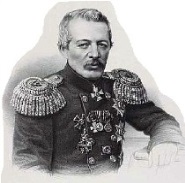 «Средняя школа № 17 им В. С. Завойко»Петропавловск-Камчатского городского округаПетропавловск-Камчатский ул. Петра Ильичева д. 80 т/факс 210-370План мероприятий по организации работы школьной службы примирения на 2020-2021 гг.УТВЕРЖДАЮДиректор МБОУ «Средняя школа №17 им. В.С. Завойко»________________ Прибыльская Е.В.«___» ______________ 20 ____ г.№Наименование мероприятияСроки проведенияОтветственные1Обсуждение и утверждение плана работы о школьной службе примирения в 2020-2021 уч. годуСентябрь 2020 г.Члены школьной службы примирения2Информационное сообщение на педагогическом Совете о создании школьной службы примирения в школе.Октябрь 2020 г.Администрация школы3Прохождение курсов повышения квалификации членами школьной службы примирения. Камчатский ИРО.В течение учебного годаАдминистрация школы4Проведение классных часов на тему: «Знакомство со школьной службой примирения», «Разрешение конфликтных ситуаций в школе» 5-11 классы.В течение учебного годаКл. руководителипедагог - психолог4Проведение рассылок с ознакомительной информацией по работе школьной службы примирения 5-11 классы.В течение учебного годаЧлены школьной службы примирения, кл. руководители5Формирование команды медиаторов для проведения восстановительных программ (анкетирование, наблюдение, беседы с учащимися) (5-8 классы; 9-10 классы).1 полугодиеКл. руководители, Члены школьной службы примирения6Размещение информации о работе СШП на школьном сайте.1 полугодиеЧлены школьной службы примирения. Специалист ответственный за ведение сайта школы7Сотрудничество с Советом профилактики школы.Члены школьной службы примирения.8Проведение восстановительных программ (по запросу).Члены школьной службы примирения.9Сотрудничество с органами и учреждениями профилактики правонарушений КДН и ЗПЧлены школьной службы примирения.10Совещание между администрацией школы и службой примирения по улучшению работы службы и ее взаимодействия с педагогами и родителями – с целью предоставления возможности участия в примирительных технологиях большему числу желающих.Администрация школы. Члены школьной службы примирения.